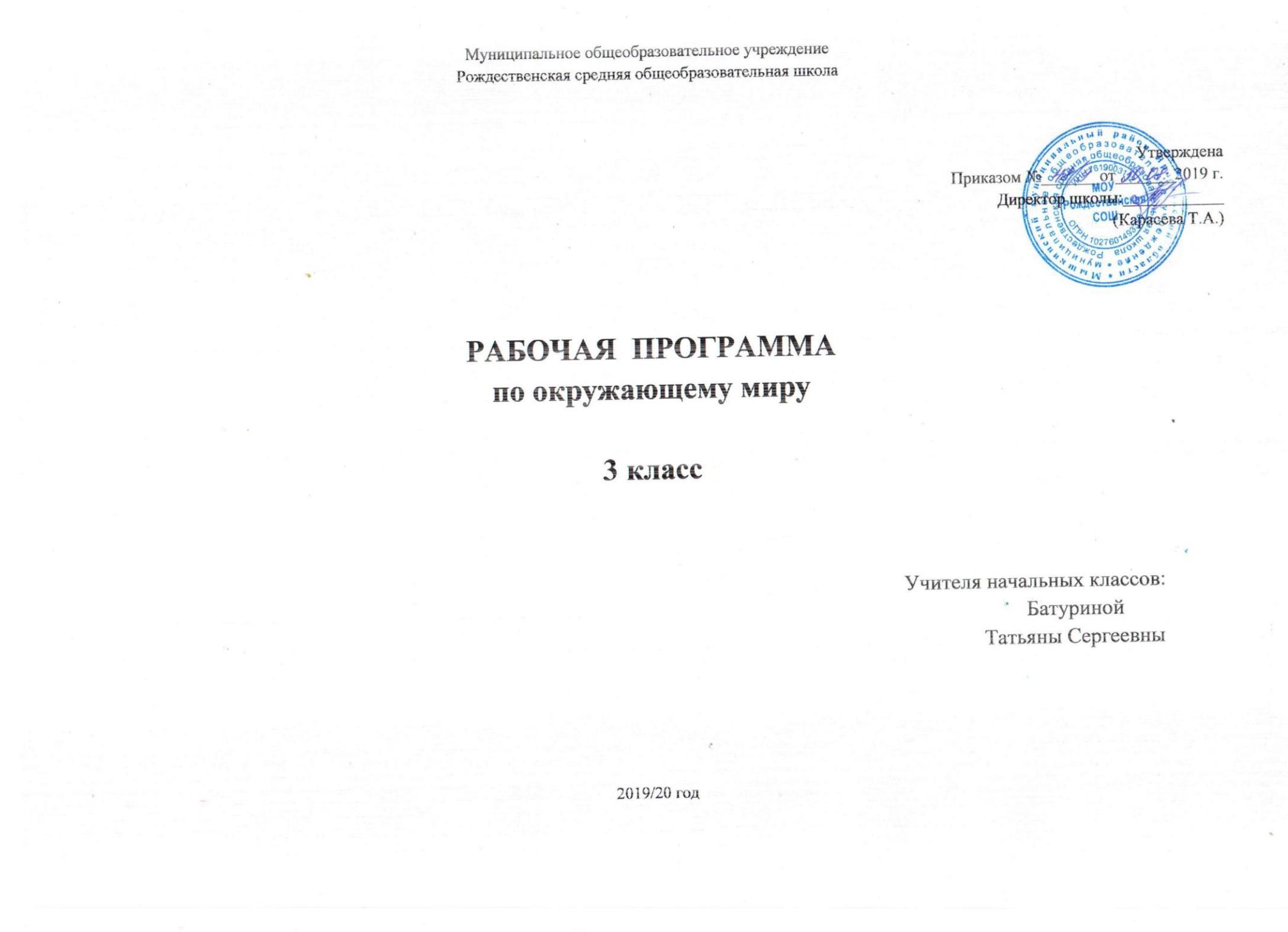 Пояснительная запискаРабочая программа по окружающему миру для 3 класса разработана и составлена в соответствии с требованиями:Федерального государственного образовательного стандарта начального общего образования. Приказ Министерства образования и науки РФ от 6.10.2009г. №273Примерной программы начального общего образования.  М.: Просвещение, 2011г.Примерной основной образовательной программы ОУОсновной  образовательной программы начального общего образования ОУАвторской программы под редакцией Н. Ф. Виноградовой (УМК «Начальная школа XXI века», руководитель проекта Н.Ф. Виноградова) и соответствует ФГОС НОО.Основная цель данного предмета «Окружающий мир» — представить в обобщенном виде культурный опыт человечества, систему его отношений с природой и обществом и на этой основе формировать у младшего школьника понимание общечеловеческих ценностей и конкретный социальный опыт, умения применять правила взаимодействия во всех сферах окружающего мира. В данном контексте к общечеловеческим ценностям относятся: экологически ценные правила взаимодействия со средой обитания; нравственный портрет и духовное богатство человека современного общества; исторический аспект «складывания» общерусской культуры, развитие национальных традиций, взаимосвязь и взаимодействие культур народов России.Общая характеристика учебного предметаСпецифика предмета «Окружающий мир» состоит в том, что он, имея ярко выраженный интегративный характер, соединяет в равной мере природоведческие, обществоведческие, исторические знания и дает обучающемуся материал естественных и социально - гуманитарных наук, необходимый для целостного и системного видения мира его важнейших взаимосвязях.Важнейшая особенность содержания предмета рассматриваемого учебного курса — определенность, жизненность, реальность всех воспринимаемых явлений, тогда как в других учебных предметах создаются, в основном, искусственные — учебные ситуации, которые, «в чистом виде» в жизни не встречаются. Это объясняет особую уникальность уроков познания земного мира: обеспечение развития многих интеллектуальных умений, которые с успехом могут использоваться при изучении других предметов. Причем эта особенность процесса изучения мира распространяется на все его стороны — природу и общество, предметный мир и человека, его деятельность и творчество. Эта особенность предмета продиктовала две технологические позиции, представленные в средствах обучения:организацию целенаправленной деятельности восприятия (наблюдения, опыты и пр.);усиление внимания к поисковой и исследовательской деятельности учащихся. Задачи:установление более тесных связей между познанием природы и социальной жизни;понимание взаимозависимости в системе «человек — природа — общество»;осознание необходимости выполнения правил поведения, сущности нравственно-этических установок;получение начальных навыков экологической культуры;- подведение к пониманию себя как индивидуальности, своих способностей и возможностей, осознание возможности изменять себя, понимание важности здорового образа жизни;-подготовка к изучению базовых предметов в основной школеСвязь с ОБЖ: формирование основ безопасности жизнедеятельности детей. Дать каждому ребенку основные понятия опасных для жизни ситуаций и	особенностейповедения в них.Описание места учебного предмета в учебном планеНа изучение  учебного курса  «Окружающий мир»  с 1-го по 4 класс отводится 2 часа в неделю. 3 класс – 68 ч.Описание ценностных ориентиров содержания учебного предметаПрирода как одна из важнейших основ здоровой и гармоничной жизни человека и общества.Культура как процесс и результат человеческой жизнедеятельности во всем многообразии ее форм.Наука как часть культуры, отражающая человеческое стремление к истине, к познанию закономерностей окружающего мира природы и социума.Человечество как многообразие народов, культур, религий.Международное сотрудничество как основа мира на Земле.Патриотизм как одно из проявлений духовной зрелости человека, выражающейся в любви к России, народу, малой родине, в осознанном желании служить Отечеству.Семья как основа духовно-нравственного развития и воспитания личности, залог преемственности культурно-ценностных традиций народов России от поколения к поколению и жизнеспособности российского общества.Труд и творчество как отличительные черты духовно и нравственно развитой личности.Здоровый образ жизни в единстве составляющих: здоровье физическое, психическое, духовно и социально-нравственное.Нравственный выбор и ответственность человека в отношении к природе, историко-культурному наследию, к самому себе и окружающим людям.Личностные, метапредметные и предметные результатыЛичностные результаты:-готовность и способность к саморазвитию и самообучению;-высокий уровень учебной мотивации, самоконтроля и самооценки;-личностные качества, позволяющие  успешно осуществлять учебную деятельность и взаимодействие с её участниками;  формирование основ  российской гражданскойидентичности, понимание особой роли многонациональной России;-воспитательное уважение к своей стране, ее истории, любви к родному краю, своей семье, гуманного отношения к людям независимо от возраста и вероисповедания;-понимание роли человека в обществе, принятие нравственных норм поведения в природе; -формирование основ экологической культуры.Предметные результаты:-осознание целостности окружающего мира;-обнаружение и установление элементарных связей и зависимостей в природе и обществе;-овладение наиболее существенными методами изучения окружающего мира( наблюдение, опыт, измерение); -использование полученных знаний в продуктивной и преобразующей деятельности; -расширение кругозора и культурного опыта школьника.Метапредметные результаты.Достижения в области метапредметных результатов позволяют рассматривать учебную деятельность как ведущую.С этой целью выделяют УУД:-под познавательными понимают способность применять для решения учебных и практических задач различные умственные операции(сравнение, обобщение, анализ, доказательство и др.);-под	регулятивными  понимают  владение  способами  организации,  планирования  различных  видов  деятельности  (  репродуктивной,  поисковой,  исследовательской,творческой);-под коммуникативными понимают способность в связной логически целесообразной форме речи передать результаты изучения объектов окружающего мира.концу обучения в 3 классе учащиеся научатся:характеризовать условия жизни на Земле;устанавливать взаимосвязь между состоянием воды и температурой воздуха;описывать свойства воды (воздуха);различать растения разных видов, описывать их;объяснять последовательность развития жизни растения, характеризовать значение органов растения;объяснять отличия грибов от растений;характеризовать животное как организм;устанавливать зависимость между внешним видом, особенностями поведения и условиями обитания животного;составлять описательный рассказ о животном;приводить примеры (конструировать) цепи питания;характеризовать некоторые важнейшие события в истории Российского государства (в пределах изученного);сравнивать картины природы, портреты людей, одежду, вещи и т.п. разных эпох.Называть даты образования Древней Руси; венчания на царство первого русского царя, отмены крепостного права; свержения последнего русского царя;Работать с географической и исторической картами, контурной картой.К концу обучения в 3 классе учащиеся могут научиться:	ориентироваться в понятии «историческое время», различать понятия «век», «столетие», «эпоха»;	анализировать модели, изображающие Землю (глобус, план, карту). Различать географическую и историческую карты. Анализировать масштаб, условные обозначения на карте;	приводить примеры опытов, подтверждающих различные свойства воды и воздуха;	проводить несложные опыты по размножению растений;	проводить классификацию животных по классам; выделять признак классификации;	рассказывать об особенностях быта людей в различные исторические времена;	ориентироваться в сущности и причинах отдельных событий в истории родной страны (крепостное право и его отмена, возникновение ремесел, научные открытия и др.);	высказывать предположения, обсуждать проблемные вопросы, сравнивать свои высказывания с текстом учебника.Формы и средства контроляДля контроля и оценки знаний и умений по предметам этой образовательной области используются:	Фронтальный опросПроводится как	беседа - монолог, в	котором участвуют	учащиеся всего класса. Основная цель таких бесед – проверка осознанности усвоения	учебной программы.Учитель подбирает такие вопросы, которые проверяют не только знание фактического материала (повторить статью учебника,	перечислить, вспомнить и др.) но и умениесопоставить факты, выбрать альтернативу, сравнить, проанализировать, найти причину явления и т.п.Индивидуальный опрос.Рассказ - описание. Ученик дает последовательное, логическое описание объекта или явления окружающего мира, раскрывающее их существенные свойства и признаки. При оценке этого вида рассказа учитываются полнота раскрытия вопроса, выделение наиболее существенных признаков объекта, логичность изложения, передача своегоотношения к описываемому предмету. Положительной оценки заслуживает желание ученика отступить от текста учебника, не повторить его дословно, а высказать мысль своими словами, привести собственные примеры из жизненного опыта. Особо отмечается использование дополнительной литературы и иллюстративного материала, самостоятельно выполненных рисунков и схем.Рассказ – рассуждение. Проверяет умение учащегося самостоятельно обобщить полученные знания, правильно установить причинно-следственные, пространственные и временные связи, использовать приобретенные знания в нестандартной ситуации с применением схем, таблиц, диаграмм и прочее. Этот вид опроса важен для проверки уровня развития школьника, сформированности логического мышления, воображения, связной речи-рассуждения.Письменная проверка знаний.Используются такие	задания, которые не требуют полного, обстоятельного ответа  письменного ответа:тестовые задания по нескольким вариантам на поиск ошибки, выбор ответа, продолжение или исправления высказывания и пр.;индивидуальные карточки-задания (дети заполняют таблицы, рисуют или дополняют схемы, диаграммы, выбирают правильную дату и т.п.). Эти задания целесообразно строить как дифференцированные, что позволит проверить и учесть в дальнейшей работе индивидуальный темп продвижения детей;графические работы, позволяющие учителю проверить осмысленность имеющихся у школьника знаний, умение передать мысль не словом, а образом, моделью, рисунком, схемой.Работа с приборами, лабораторным оборудованием, моделями, сочетающая в себе элементы как устного, так и письменного опроса.  Используется в основном науроках, формирующих естественно - научные представления детей. Основная цель этих проверочных работ: определение уровня развития умений школьников работать с оборудованием, планировать наблюдение или опыт, вести самостоятельно практическую работу.Нормы оценок за все виды работ соответствуют общепринятым	требованиям.Классификация ошибок и недочетов, влияющих на снижение оценкиОшибки:неправильное определение понятия, замена существенной характеристики понятия несущественной;нарушение последовательности в описании объекта (явления) в тех случаях, когда она является существенной;неправильное раскрытие (в рассказе-рассуждении) причины, закономерности, условия протекания того или иного изученного явления;ошибки в сравнении объектов,  их классификации на группы по существенным признакам;незнание фактического материала, неумение привести самостоятельные примеры, подтверждающие высказанное суждение;	отсутствие умения выполнять рисунок, схему, неправильное заполнение таблицы; неумение подтвердить свой ответ схемой,  приводящие к	неправильному результату;неумение ориентироваться на карте и плане, затруднения в правильном показе изученных объектов (природоведческих и исторических).Недочеты:преобладание при описании объекта его несущественных признаков;неточности при выполнении рисунков, схем, таблиц, не влияющих отрицательно на результат работы; отсутствие обозначений и подписей;отдельные нарушения последовательности операций при проведении опыта, не приводящие к неправильному результату;неточности в определении назначения прибора, его применение осуществляется после наводящих вопросов;неточности при нахождении объекта на карте.Особенности контроля и оценки учебных достижений по окружающему мируВо 3 классе проводятся следующие контрольные работы: текущие, тематические, итоговые. Основная цель текущего опроса – проверка того, как идет процесс формирования знаний, умений, связанных с изучением природы, общественных явлений Текущий контроль может производиться на каждом уроке в виде индивидуального опроса, выполнения заданий на карточках, тестовых упражнений и др. Для текущего контроля можно использовать упражнения, данные в рабочих тетрадях.Тематический контроль. Для этого вида контролирующей деятельности ученику предоставляется возможность передать, дополнить работу, исправить отметку, более тщательно подготовившись.Итоговый контроль проводится как оценка результатов обучения за определенный, достаточно большой промежуток учебного времени - полугодие, год.Учитель использует различные формы и методы организации опроса: устный письменный (самостоятельные и контрольные работы), а так же опрос тестового характера.Устный опрос – это диалог учителя с одним учеником (индивидуальный опрос)  или со всем классом фронтальный.Письменный опрос – это самостоятельные или контрольные работы. На проведение самостоятельной работы требуется 10-15 минут. Цель ее: проверить, как идет формирование знаний и умений по теме курса, изучение которого еще не закончено. Самостоятельные или контрольные работы могут быть представлены в форме тестовых, практических заданий, работы с картой и т.п.Содержание учебного предметаЗемля – наш общий дом (9 часов)Где ты живешь. Когда ты живешь. Историческое время. Счет лет в истории.Солнечная система. Солнце – звезда. Земля – планета Солнечной системы. «Соседи» Земли по Солнечной системе.Условия жизни на земле. Солнце – источник тепла и света. Вода. Значение воды для жизни на Земле. Источники воды на Земле. Водоемы, их разнообразие. Растения и животные разных водоемов. Охрана воды от загрязнения. Воздух. Значение воздуха для жизни на Земле. Воздух – смесь газов. Охрана воздуха.Человек изучает Землю.Человек познает мир. Наблюдения, опыты, эксперименты – методы познания человеком окружающего мира. Изображение Земли. Глобус – модель Земли. План. Карта (географическая и историческая). Масштаб, условные обозначения карты. Карта России. Знакомство с компасом.Расширение кругозора школьников. Представления людей древних цивилизаций о происхождении Земли. История возникновения жизни человека на Земле. Как человек исследовал Землю. История возникновения карты.Царства природы (23 часа).Бактерии, грибы. Отличие грибов от растений. Разнообразие грибов. Съедобные и несъедобные грибы.Расширение кругозора школьников. Правила сбора грибов. Предупреждение отравления грибами.Животные – царство природы. Роль животных в природе. Животные и человек. Разнообразие животных: одноклеточные, многоклеточные, беспозвоночные, позвоночные (на примере отдельных групп и представителей)Животные – живые тела(организмы). Поведение животных. Приспособление к среде обитания. Охрана животных.Расширение кругозора школьников. Животные родного края. Цепи питания. Как животные воспитывают своих детенышей.Как человек одомашнил животных.Растения – царство природы. Распространение растений на Земле, значение растений для жизни. Растения и человек. Разнообразие растений: водоросли, мхи, папоротники, хвойные(голосеменные), цветковые, их общая характеристика.Растения – живые тела(организмы). Жизнь растений. Продолжительность жизни: однолетние, двулетние, многолетние. Питание растений. Роль корня и побега в питании.Размножение растений. Распространение плодов и семян.Охрана растений.Расширение кругозора школьников. Разнообразие растений родного края. Ядовитые растения. Предупреждение отравлений ими.Наша Родина: от Руси до России (8 ч)Названия русского государства в разные исторические времена (эпохи): Древняя Русь, Древнерусское государство, Московская Русь, Российская империя, Советская Россия, СССР, Российская Федерация. Государственные деятели. Руководитель (глава) княжества, страны, государства.Расширение кругозора школьников. Символы царской власти.Как люди жили в старину (9 часов)Портрет славянина в Древней, Московской Руси, в России. Патриотизм, смелость, трудолюбие, добросердечность, гостеприимство – основные качества славянина. Крестьянское жилище. Городской дом культура быта: интерьер дома, посуда, утварь в разные исторические времена. Одежда. Костюм богатых и бедных, горожан и крестьян, представителей разных сословий (князя, боярина, дворянина).Во что верили славяне. Принятие христианства на Руси.Расширение кругозора школьников. Происхождение имен и фамилий. Имена в далекой древности.Как трудились в старину (15 часов)Человек и растения. Культурные растения. Что такое земледелие. Хлеб – главное богатство России. Крепостные крестьяне и помещики. Отмена крепостного права. Ремесла. Возникновение и развитие ремесел на Руси, в России (кузнечное, ювелирное, гончарное, оружейное ремесло(дело) и др.). знаменитые мастера литейного дела. Андрей Чохов. Появление фабрик и заводов. Рабочие и капиталисты. Строительство. Первые славянские поселения, древние города (Великий Новгород, Москва, Владимир).Торговля. Возникновение денег.Развитие техники в России (на примере авиации, автостроения). Освоение космоса.Расширение кругозора школьников. Орудия труда в разные исторические эпохи. «Женский» и «мужской» труд. Особенности труда людей родного края. Как дом «вышел» из-под земли.Проверочные уроки «Проверь себя» (4 часа)Экскурсииприродные сообщества (с учетом местных условий), на водный объект с целью изучения использования воды человеком, охраны воды и загрязнения. В краеведческий (исторический), художественный музеи, на предприятие (сельскохозяйственное производство), в учреждения быта и культуры.Опыты.Распространение тепла от его источника. Смена сезонов, дня и ночи. Роль света и воды в жизни растений. Состав воздуха.Практические работыРабота с картой (в соответствии с заданиями в рабочей тетради). Работа с живыми растениями и гербарными экземплярами.Описание материально-технического обеспечения образовательного процесса по предметуПечатные средства обучения:Для учителя:Виноградова Н.Ф. Программа четырехлетней начальной школы по окружающему миру: проект «Начальная школа XXI века». М.: Вентана-Граф,2011.Виноградова Н.Ф. Окружающий мир: методика обучения: 3-4 классы: проект «Начальная школа XXI века». М.: Вентана-Граф,2013.Для учащихся:Виноградова Н.Ф. Окружающий мир. 3 класс: учебник для учащихся общеобразовательных учреждений: в 2 ч. М.: Вентана-Граф,2014.Виноградова Н.Ф. Окружающий мир. 3 класс: рабочая тетрадь для учащихся общеобразовательных учреждений: в 2 ч. М.: Вентана-Граф,2014.Технические средства обучения:Ноутбук.Проектор.Электронные образовательные носители.Наглядные пособия:Комплект таблиц для начальной школы «Окружающий мир. 3 класс».Набор предметных картинок.Календарно-тематическое планирование по окружающему мируУсловия жизни на ЗемлеКрасная книга РоссииЖивотныедетей привлекалихудожников.Советская Россия. СССР. Российская ФедерацияКакими людьми были славянеКакие предметы окружали людей в старинуВерования языческой РусиКак трудились в старину (15 ч)Что создавалось трудом крестьянинаЧто создавалось трудом рабочегоУчебно-тематический планУчебно-тематический план№ п\пТема разделачасы1Земля - наш общий дом92Царства природы233Наша Родина: от Руси до России84Как люди жили в старину95Как люди трудились в старину156Проверочные уроки4Итого:68 часов№ХарактеристикаПланируемыеУниверсальныеЛичностныеДомашнее№ДатаТема урокаТип урокаХарактеристикапредметныеУниверсальныеЛичностныеДомашнееп/пДатаТема урокаТип урокадеятельности детейпредметныеучебные действиярезультатызаданиеп/пдеятельности детейрезультатыучебные действиярезультатызаданиерезультатыВведение (1 ч)Введение (1 ч)1Введение. СоветыВводныйЧитать советы авторов «КакРаботает с аппаратомВладеетИспользует информациюС.3-6 чит., тетр.авторов «Какурок.работать с учебником».книги. Рассматриваетрассуждением,для решения учебных ис.3 №1работать с учебни-Вспомнить условныеучебник. Читаетописанием,практических задач. Ра-ком». Новыеобозначения. Обратитьтемы, которые будутповествованием.ботает в коллективе.условныевнимание на новые условныеизучаться в 3 классе.Ставит учебнуюСлушает и слышит собе-обозначения.обозначения.Обращает вниманиезадачу иседника, ведет и под-на строение каждогоконтролирует еёдерживает диалог, аргу-раздела. Различаетвыполнение. Доводитментированно отстаиваетпонятия «история» идело до конца.собственное мнение.«география». До-Принимает иполняет рубрики.удерживает цельзадания в процессеего выполнения.Земля - наш общий дом (8 ч)Земля - наш общий дом (8 ч)Солнечная системаСолнечная система2Где и когда тыУрокОбсудить проблему су-РассматриваетОриентируется вСотрудничает в совме-С.8-10 чит., тетр.живёшь. Су-вхождения вществования человека врисунок, схему впонятиистном решении пробле-с.5 №7ществованияновую тему.пространстве. Определятьучебнике. Понимает,«историческоемы. Успешно осуществ-человека всвое нахождение вчто значитвремя». Различаетляет учебную деятель-пространстве.пространстве. Объяснять, чтонаходиться впонятия «век»,ность. Целостно, гармо-Использованиеизучает история. Пониматьпространстве.«столетие», «эпоха».нично воспринимаетримских цифр дляизображение времени наСравнивает арабскиеПонимает значениемир. Проявляет интересзаписи веков.«ленте времени».и римские цифры.римских цифр.к окружающей природе,Пользуется римскимиОпределяет век пок наблюдениям за при-цифрами для записизаписи римскимиродными явлениями.веков. Работает сцифрами. Составляет«лентой времени» вленту времени врабочей тетради.одном из Интернет-Рисует схему «Где ясервисов.нахожусь». Работаетс текстом учебника.3Природные тела иКомбини-Классифицировать карточкиПеречисляет общиеХарактеризуетПонимает личное за-С.11-17 чит.,природныерованныйс природными и ис-условия,Солнечную систему:труднение и обращаетсяиндивид. задан.:явления. Солнце -урок.кусственными телами.необходимые дляназывает, краткоза помощью к учителю.сообщ. отело неживой при-Высказывать предположенияжизни живыхописывает планеты,Успешно осуществляетпланетахроды.о том, как разные люди будуторганизмов.входящие в нее.взаимодействие ссолнечнойвоспринимать одно и то жеРазличает природныеОформляет ин-участниками учебнойсистемы.явление. Даватьтела и природныеформацию в видедеятельности. Предвидитхарактеристику научного иявления. Пишеттаблицы. Обсуждаетрезультат своейхудожественного текста.небольшой рассказпоговорки о Солнце.деятельности.Рассматривать иллюстрации.(этюд, зарисовку) оРассматривает иявлении природы. Ха-читает схемурактеризует главнуюСолнечной системы.звезду СолнечнойСоставляет не-системы.большое сообщение олюбой планете,используясправочную инаучно-познавательнуюлитературу.4Земля - планетаКомбини-Характеризовать СолнечнуюХарактеризует формуНазывает объектыУмеет проводить на-С.18-20 чит.,Солнечнойрованныйсистему: называть, краткои размер Земли.окружающего мира.блюдения, делать вы-рассказ осистемы.урок.описывать планеты,Называет основныеАнализирует объектыводы. Стремится иметьживотном,Основные условиявходящие в нее.условия жизни наокружающего мира.достаточно высокийкоторое впадает вжизни на Земле.Рассматривать ил-Земле; причины сме-Классифицируетуровень учебной моти-спячку.Опыт. Сменалюстративный материал.ны дня и ночи;объекты окружаю-вации.сезонов, дня иДелать вывод, что такоепричины сменыщего мира по разнымночи.«горизонт». Проводить опыт,времен года.основаниям. Отвечаетдоказывающий шарообраз-Объясняетна вопросы.ность Земли.пословицы.5Земля - планетаУрокЧитать текст, самостоятельноСоставляет таблицуРеализовывает в про-Взаимодействует с уча-С.20-22 чит..жизни. Солнце -изучениянаходить ответы на вопрос«Характеристикацессе парной работыстниками диалога. Умееттетр. с.7 №12источник тепла инового«Почему Солнце являетсяЗемли». Работает вправила совместнойискать нужную ин-света. Опыт.материала.источником тепла?» Прово-группе, заполняетдеятельности.формацию. Умеет дово-Распространениедить опыт, подтверждающий«Паспорт Земли».Отвечает на вопросы.дить работу до конца.тепла от егораспространение тепла от егоДелает вывод наПредвидит результатисточника. Работаисточника. Объяснятьоснове длительныхсвоей деятельности.с энциклопедией.значение терминов «эк-наблюдений (поАдекватно оцениваетватор», «полюс». Харак-проращиваниюрезультаты своей дея-теризовать положениесемян). Проводит ительности.Солнца в разных точкахкомментирует опыты,Земли. Работать в группе.доказывающие сменуМоделировать несложныедня и ночи, сменуситуации (опыты,времен года.эксперименты) в со-Понимает, что такоеответствии с поставленной«сутки» и «год». При-учебной задачей.водит примеры,доказывающиевозмож-ность/невозможностьжизни человека безсолнечного света.6Вода - условиеКомбини-Характеризовать условияПеречисляет общиеПонимает простуюИщет информацию.С.23-26 чит.,жизни на Земле.рованныйжизни на Земле: воды,условия,инструкцию.Предвидит результатрассказ о том,Характеристикаурок.воздуха, тепла,света.необходимые дляКонтролирует своюсвоей деятельности.почему нужноусловий жизни наМоделировать несложныежизни живыхдеятельность, следуяАдекватно оцениваетохранятьЗемле Опыт. Рольситуации (опыты,организмов.инструкции учителя.результаты своей дея-водоёмы, беречьсвета и воды вэксперименты) в соот-Понимает значениеВыполняет заданиятельности. Выражаетводу.жизни растений.ветствии с поставленнойводы для жизни напо порядку.свои чувства, вызванныеРабота сучебной задачей. СравниватьЗемле. Наблюдает заРеализует в процессесостоянием природы.энциклопедией.широколиственные,растениями в разныхпарной работыУспешно осуществляеттропические леса и пустыню.областях земногоправила совместнойвзаимодействие сАнализировать источникишара. Делает вывод одеятельности.участниками учебнойводы на Земле. НазыватьзависимостиРассуждает надеятельности.источники воды,количествазаданную тему. Отве-характеризовать различныерастительности отчает на вопросы.водоемы. Рассматриватьколичества воды.Самостоятельнокартину И.К. АйвазовскогоПриводит примерыформулирует«Девятый вал».источников воды навопросы по теме.Земле. Рассказывает оОценивает работу поводоеме или водномпредложеннымпотоке. Самостоя-учителем критериям.тельно находитинформацию обохране воды.7Воздух - условиеКомбини-Характеризовать условияПонимает, что воздухПрименяет дляУспешно осуществляетС.27-32 чит.,жизни на Земле.рованныйжизни на Земле: вода,-это смесь газов.решения учебных иучебную деятельность.наблюдать заСвойства воздуха.урок.воздух, тепло, свет. Ус-Объясняет, что такоепрактических задачИспользует информациюпогодой, делатьОпыт. Горение.танавливать зависимость«атмосфера» и каковоразличные умст-для решения учебных изаписи.Работа смежду состоянием воды иее значение длявенные операциипрактических задач.энциклопедией.температурой воздуха.Земли и ее(сравнение,Понимает личноеОписывать свойства воздуха.обитателей. Проводитобобщение, анализ,затруднение и обраща-Моделировать несложныеи комментирует опыт,доказательства и др.).ется за помощью к учи-ситуации (опыты,доказывающий, чтоОтвечает на вопросы,телю. Стремится иметьэксперименты) в со-кислородформулирует вопрос.достаточно высокийответствии с поставленнойподдерживает горе-уровень учебной моти-учебной задачей. Записыватьние, а углекислый газвации, самоконтроля ихарактеристики погоды в-нет. Анализирует исамооценки.таблице (за несколько дней),сравнивает понятияиспользуя условные обо-«чистый воздух»,значения.«грязный воздух».Подбирает инфор-мацию о том, какзащитить воздух отзагрязнения.Объясняет, что такое«погода», «прогнозпогоды».Как человек изучает ЗемлюКак человек изучает Землю8ИзображениеУрокОбсуждать вопрос, какПонимает методы по-Владеет методамиУспешно осуществляетС.36-38 чит., тетр.Земли. Масштаб иизучениячеловек познает мир. Делатьзнания мира:представленияучебную деятельность.с.17 №1, учитьусловные обозна-новоговывод, что наука и искусствонаблюдения,полученнойДоводит работу до кон-определения.чения на карте.материала.позволяют человеку познатьэксперимент, изу-информациица. Предвидит результатРабота с картой.мир. Анализировать модели,чение опыта чело-(моделирование,своей деятельности.изображающие Землювечества. В связной,конструирование,Адекватно оценивает(глобус, план, карту).логическирассуждение,описанирезультаты своей дея-Различать географическую ицелесообразнойе и др.). Получаеттельности. Слушает иисторическую карты.форме речи передаетинформацию прислышит собеседника,Анализировать масштаб,результаты изученияработе с иллю-ведет и поддерживаетусловные обозначения наобъектов окружаю-стративнымдиалог, аргументиро-карте. Объяснять назначениещего мира.материалом.ванно отстаивает соб-масштаба и условных обо-ПользуетсяИспользуетственное мнение.значений.географическойинформацию длякартой и глобусом.решения учебных иРаботает с глобусом:практических задач.находит экватор,Описываетполушария, полюса,натуральныемеридианы и парал-объекты. Выполняетлели. Выполняетработу спрактическую работуиллюстративнымпо карте. Готовитматериалом.небольшоесообщение повопросу «Людямкаких профессийнужны карты?»9План и карта.Комбини-Находить ответ на про-Понимает, что значитВладеетИспользует информациюС.40-44 чит., тетр.С.40-44 чит., тетр.Практическаярованныйблемный вопрос «Зачем«читать» карту.рассуждением,для решения учебных ис.20 №37с.20 №37работа. Уст-урок.нужен план?» ВыполнятьНазывает иописанием,практических задач.ройство компаса.практическую работу пографически воспроиз-повествованием.Умеет работать вПравила ори-«чтению» плана пришко-водит несколькоСтавит учебнуюколлективе. Слушает иентирования вльного участка и состав-условныхзадачу ислышит собеседника,незнакомойлению плана своегообозначения плана иконтролирует еёведет и поддерживаетместности. Работашкольного участка. Ори-карты. Объясняетвыполнение. Умеетдиалог, аргументиро-с картой.  (вентироваться на плане, карте:устройство компаса.доводить дело дованно отстаивает соб-соответствии снаходить объекты вОпределяет поконца. Принимает иственное мнение.заданиями в рабо-соответствии с учебнойнесколькимудерживает цельчей тетради).задачей.признакам правилазадания в процессеориентирования вего выполнения.незнакомойместности.Царства природы (23 ч)Царства природы (23 ч)Бактерии10Бактерии.Комбини-Обсуждать проблемныйПонимает бактерииВ связной, логическиУспешно осуществляетС.46-48 чит.,Характеристикарованныйвопрос «Какие живые су-как маленькиецелесообразнойвзаимодействие с уча-тетр. с.22 №40особенностейурок.щества на Земле самыепримитивные живыеформе речи передаетстниками учебной дея-жизни бактерий,маленькие?» Рассматриватьсущества. Краткорезультаты изучениятельности. Предвидитместа ихбактерии в электронныйхарактеризуетобъектов окру-результат своей дея-обитания.микроскоп. Высказыватьособенности жизнижающего мира.тельности. Понимаетпредположения о по-бактерий, места ихОписываетличное затруднение илезности/ вредности бак-обитания. Объясняетнатуральные объек-обращается за помощьютерий. Слушать рассказзначение бактерий вты. Выполняет работук учителю.учителя и сообщения од-природе и в жизнис иллюстративнымноклассников. Читать ичеловека.материалом.обсуждать текст. Делатьвывод по прочитанному.Грибы11Грибы - этоКомбини-Рассказывать по рисунку-Понимает, что грибыВладеет способамиПонимает роль человекаС.49-53 чит.,особое царстворованныйсхеме строение гриба.- это особое царствополучения, анализа ив обществе. Понимаетрассказприроды.урок.Сравнивать грибы по внеш-природы. Краткообработкиособую роль много-«Любимые грибыСравнение грибовнему виду, делать вывод охарактеризуетинформациинациональной России внашей семьи»,и растений.разнообразии плодовых тел уособенности внеш-(обобщение,развитии общемировойиллюстр.Правила сборагрибов. Сравнивать грибы инего вида и строенияклассификация,культуры. Уважительногрибов. Работа срастения. Работа в парах:грибов. Называетсериация, чтение).относится к своей стра-энциклопедией,составление рассказа «Какиеотличие их отСтавит учебнуюне. Умеет сотрудничать ватласом –бывают грибы». Готовитьрастений. Ком-задачу исовместном решенииопределителем.краткое сообщение на темументирует правилаконтролирует еёпроблемы, искать ин-«Любимые грибы нашейсбора грибов.выполнение. Умеетформацию.семьи».Иллюстрирует своедоводить дело досообщение по темеконца. Принимает и«Любимые грибыудерживает цельнашей семьи».задания в процессеего выполнения.Растения12РастенияЭкскурси-Характеризовать значениеНазывает местаВладеетЦелостно, гармоничноС.54-57 чит.,встречаютсяонный урок.растений для жизни;обитания растений нарассуждением,воспринимает мир.индивид. задан.:повсюду. Если быразличать (классифициро-планете Земля.описанием,Проявляет интерес ксообщ. она Земле не быловать) растения разных видов,Приводит примерыповествованием.окружающей природе, крастении.растений.описывать их. Путе-отдельных предста-Решает проблемныенаблюдениям за при-Экскурсия. Работашествовать с растениямивителей флоры,задачи. Получаетродными явлениями.с атласом –(работать с рисунком наживущих в разныхинформацию изопределителем. (свнутренней стороне об-условиях (водоём,разных источниковучетом местныхложки). Вести учебныйлуг, пустыня, лес и(из презентации,условий).диалог «Если бы на Земле недр.). Составляет «пас-иллюстративногобыло растений». Работать впорт» растения поматериала и текстагруппах: составлятьматериаламучебника).«паспорт» растения.экскурсии.13РазнообразиеУрок-Классифицировать растения.Выделяет группыВладеет способамиУспешно осуществляетС.59-64 чит., тетр.растений напроект.Читать схему «Разнообразиерастений,организации,учебную деятельность.с.26 №45Земле. Группырастений на Земле». РаботатьотличающиесяпланированияУмеет доводить работурастений,в группах: составлять «пас-строением, внешнимгрупповой работы.до конца. Предвидитотличающиесяпорта» растений. Работать свидом, условиямиСтавит учебнуюрезультат своей дея-строением,рубриками «Этотпроизрастания:задачу ительности. Адекватновнешним видом,удивительный мир...» ипапоротники, мхи,контролирует еёоценивает результатыусловиями«Картинная галерея»хвойные, водоросли,выполнение.своей деятельности.произрастания:цветковые. ПриводитРаспределяетпапоротники, мхи,примеры ядовитыхобязанности в группе.хвойные,растений.Выполняет частьводоросли,Классифицируетработы в группе.цветковые. Работарастения по разнымОценивает работу вс атласом –основаниям.группе по заданнымопределителем.критериям.14Растение - живойКомбини-Строить схему «ЧастиСоставляет короткоеВладеетИспользует информациюС.65-67 чит., тетр.организм. Практи-рованныйрастения». Работать ссообщение по темерассуждением,для решения учебных ис.29 №51ческая работа.урок.рубрикой «Выскажем«Как живётописанием,практических за- • дач.Работа с живымипредположения». Работать срастение». Называетповествованием.Умеет работать врастениями и гер-текстом м иллюстрациямиотличия растений отСтавит учебнуюколлективе. Слушает ибарными эк-учебника. Проводить иживотных. Краткозадачу ислышит собеседника,земплярами. Опыткомментировать опытхарактеризует органыконтролирует еёведет и поддерживает«Содержание«Листья способны испарятьрастения, их значениевыполнение. Умеетдиалог, аргументиро-воды в листе».воду». Обсуждать рассказ Э.для роста и развития.доводить дело дованно отстаивает соб-Шима «Ландыш».Называетконца. Принимает иственное мнение.Анализировать информациюособенности питанияудерживает цельо корне, стебле,листе, цветкеи размножения рас-задания в процессерастения.тений. Объясняетего выполнения.последовательностьразвития жизнирастения, характе-ризует значениеорганов растения.15РазмножениеУрок-Проводить несложные опытыСравнивает плодыВладеет способамиУмеет сотрудничать вС.68-74 чит., тетр.растений. Опытыисследо-по размножению растений.растений. Приводитполучения, анализа исовместном решениис.29 №53по размножениювание.Выполнять практическуюпримеры плодов собработкипроблемы, искать ин-растений.работу по выращиваниюзаданнымиинформацииформацию. Слушает иВнутришкольнырастения из листа. Работать схарактеристиками.(обобщение,слышит собеседника,Внутришкольныиллюстративным материа--Приводит примерыклассификация,ведет и поддерживаетй контроль.лом. Выполнять задания ввегетативногосериация, чтение).диалог, аргументиро-Проверочнаярабочей тетради.размноженияСтавит учебнуюванно отстаивает соб-работа.растениязадачу иственное мнение.(частями,корнями,контролирует еёклубнями, корне-выполнение. Умеетвищем, луковицами),доводить дело доразмноженияконца. Принимает исеменами.удерживает цельзадания в процессеего выполнения.I мм16РаспространениеКомбини-Работать с текстами иПонимает, чтоВладеетИспользует информациюС.76-80 чит.,плодов и семян -рованныйиллюстративным мате-распространениерассуждением,для решения учебных ивопр., тетр. с.32способ расселенияурок.риалом'учебника. Подго-семян - способописанием,практических задач.№56растений натовить плакат «Распро-расселения растенийповествованием.Умеет работать вдругиестранение плодов и семян».на другиеСтавит учебнуюколлективе. Слушает итерритории.территории.задачу ислышит собеседника,Приводит примерыконтролирует еёведет и поддерживаетучастия ввыполнение. Умеетдиалог, аргументиро-распространениидоводить дело дованно отстаивает соб-плодов и семянконца. Принимает иственное мнение.явлений неживойудерживает цельприроды (ветер, вода)задания в процессеи животных.его выполнения.17Проверь себя.Контроль-Выполнять заданияВыполняет заданияСтавит учебнуюПредвидит результатный урок.проверочной работы покомплекснойзадачу исвоей деятельности. Аде-изученным в первой четвертипроверочнойконтролирует еёкватно его оценивает.темам.разноуровневойвыполнение. Умеетработы по изученнымдоводить дело дов первой четвертиконца. Принимает итемам.удерживает цельзадания в процессеего выполнения.Человек и растенияЧеловек и растения18Человек и рас-Комбини-Классифицировать растения:Приводит примерыВ связной, логическиПредвидит результатИндивид.\тения.рованныйдикорастущие, культурные.дикорастущих ицелесообразнойсвоей деятельности. Аде-задание:\Классифицияьурок.Находить в разныхкультурных растенийформе речи передаеткватно его оценивает.сообщение обрастений:источниках информацию ои объясняет ихрезультаты изученияУмеет работать в группе.одном растениидикорастущие,культурных и дикорастущихпринадлежность кобъектов окру-Проявляет интерес к ок-(см. картинкикультурные.растениях.той или иной группе.жающего мира.ружающей природе,кс.83).Работа с разнымиИзготавливаетУмеет критическинаблюдениям за при-источникамикнижку-самоделкуоценивать результатродными явлениями. Вы-информации.«Культурныесвоей работы иражает свои чувства, вы-растения».работызванные состояниемодноклассников наприроды.основе приобретён-ных знаний.19Земледелие. Куль-Комбини-Приводить примеры куль-турные растения врованныйтурных растений в жизнижизни человекаурок.человека. СоставлятьХлеб - всемукороткое сообщение поголова.одной их тем: «Что даютчеловеку злаки», «Когда ипочему возникло зем-леделие», «Хлеб - великоечудо земли».Анализирует иВладеет методамиПредвидит результатС.84-87 чит.,комментируетпредставлениясвоей деятельности. Аде-вопр.рисунок-карту «Какполученной ин-кватно оценивает резуль-хлеб и овощи к намформациитаты своей деятельности.на стол попали».(моделирование,Умеет работать в коллек-Строит схемуконструирование,тиве. Проявляет интерес«Земледелие» срассуждение,описаник окружающей природе,использованиеме и др.).к наблюдениям зарисунков-символов.природными явлениями.Приводит примерыВыражает свои чувства,пословиц о хлебе.вызванные состояниемприроды.20ПричиныУрок-Работать с учебником иКратко характеризуетПрименяет дляисчезновенияисследо-рабочей тетрадью. При-страницы Краснойрешения учебных ирастений. Краснаявание.водить примеры причинкниги (чёрные,практических задачкнига России.исчезновения растений (накрасные, оранжевые,различные умст-краеведческом материале).жёлтые, белые,венные операциизелёные). Приводит(сравнение,правила охраныобобщение, анализ,растительного мира.доказательства и др.).Называет растенияСтавит учебную за-оранжевых страницдачу и контролируетКрасной книги своейеё выполнение. Умеетместности.доводить дело доконца. Принимает иудерживает цельзадания в процессеего выполнения.Принимает нормы пра-С.88-94 чит., сост.вильного взаимодейст-памятку «Правилавия со взрослыми иповедения насверстниками. Умеетприроде».доводить работу доконца. Предвидит ре-зультат своей деятель-ности. Адекватно оце-нивает результаты своейдеятельности.21Животные - частьКомбини-Характеризовать рольПеречисляет общиеВладеет способамиСамостоятельно моти-С.95-97 чит.,природы. Рольрованныйживотных в природе.условия,организации,вирует свою деятель-вопр.животных вурок.Приводить примерынеобходимые дляпланированияность, определяет цельприроде. Харак-(классифицировать) од-жизни живыхразличных видов дея-работы (задания) и вы-теристиканоклеточных и многокле-организмов.тельностиделяет её этапы. Умеетживотного какточных животных. Харак-Объясняет(репродуктивной,доводить работу доорганизма.теризовать животное каквысказываниепоисковой, исследо-конца. Умеет работатьорганизм. Устанавливать«Животные - живыевательской,индивидуально и в ма-зависимость между внешнимтела природы».творческой),лых группах. Слушает ивидом, особенностямиКратко рассказываетпонимает спецификуслышит собеседника,поведения и условиямио связях животныхкаждой.ведет и поддерживаетобитания животного.друг с другом (звеньядиалог, ар-Работать с рубрикойодной цепи). Са-гументированно отстаи-«Выскажем предположения».мостоятельновает собственноеРаботать в группах:подбираетмнение.подготовка ответа на вопросинформацию для«Нужны ли человекукнижки-самоделкиживотные?» Работать с«Роль животных втекстом учебника.природе».22РазнообразиеКомбини-Конструировать плакат «МирРаспределяетВ связной, логическиПредвидит результатС.98-99 чит.,животных.рованныйфауны». Работать со схемойживотных поцелесообразнойсвоей деятельности.вопр.Группыурок.и текстом учебника.группам: одноклеточ-форме речи передаетАдекватно его оценива-животных:Приводить примеры разныхные ирезультаты изученияет. Умеет работать водноклеточные иживотных (групповаямногоклеточные,объектов окру-коллективе. Проявляетмногоклеточные,работа).беспозвоночные ижающего мира.интерес к окружающейбеспозвоночные ипозвоночныеУмеет критическиприроде, к наблюдениямпозвоночныеживотные. Клас-оценивать результатза природными яв-животные. Клас-сифицируетсвоей работы илениями. Выражает своисифицияживотных поработычувства, вызванныеживотных попринадлежности кодноклассников насостоянием природы.принадлежности кклассу, по величине,основе приобретён-классу, поформе, внешнемуных знаний.величине, форме,виду и способамвнешнему виду изащиты.способам защиты.23Животное -Животное -Комбини-Различать объекты живой иСравниваетВладеет методамиУмеет работать инди-С.100-103 чит.,живойживойрованныйнеживой природы.животных по ихпредставлениявидуально и в малыхвопр.организм.организм.урок.Приводить примеры разныхумению ориентиро-полученнойгруппах. Слушает иКлассифицияКлассифициягрупп животных (2-3ваться в окружающеминформациислышит собеседника,животных по типуживотных по типупредставителя из изу-мире.(моделирование,ведет и поддерживаетпитанияпитанияченных). РаскрыватьКлассифицируетконструирование,диалог, аргументиро-(веществами, ко-(веществами, ко-особенности их внешнегоживотных по типурассуждение,ванно отстаивает соб-торые содержатсяторые содержатсявида и жизни. Работать спитания (веществами,описание и др.).ственное мнение.в растениях или вв растениях или вучебником и рабочейкоторые содержатся вУмеет проектироватьорганизмах другихорганизмах другихтетрадью. Собирать ма-растениях или в(планировать) само-животных).животных).териалы к проекту.организмах другихстоятельную деятель-Умение животныхУмение животныхживотных).ность в соответствииориентироваться вориентироваться вс предлагаемойокружающемокружающемучебной задачей.мире.мире.24Животное -Животное -Комбини-Различать группы животныхКратко рассказываетСтавит учебнуюУспешно осуществляетС.104-105 чит.,\живойживойрованныйпо особенностям ихо разнообразиизадачу ивзаимодействие с уча-вопр.\организм.  Группыорганизм.  Группыурок.внешнего строения. Со-движений и типовконтролирует еёстниками учебной дея-животных поживотных поставлять рассказ о поведениидыхания животных.выполнение. Умееттельности. Используетособенностям ихособенностям ихдомашнего животного (поПриводит примерыдоводить дело доинформацию для реше-внешнеговнешнегоматериалам длительныхживотных, которыеконца. Принимает иния учебных и практи-строения.строения.наблюдений).бегают, плавают,удерживает цельческих задач. СтремитсяРазнообразиеРазнообразиепрыгают, летают,задания в процессеиметь достаточнодвижений и типовдвижений и типовползают. «Читает»его выполнения.высокий уровень учеб-дыхания живот-дыхания живот-рисунок-схему. Со-ной мотивации, само-ных.ных.ставляет свою схемуконтроля и самооценки.по аналогии.25Животное -Животное -Комбини-Рассказывать о способахРассказывает оПрименяет дляУмеет работать в кол-С.105-106 чит.,живойживойрованныйразмножения животных.способахрешения учебных илективе. Слушает ис.107 вопр. (сорганизм.организм.урок.Комментировать ситуациюразмноженияпрактических задачслышит собеседника,портф.)СпособыСпособы«Что случилось бы на Земле,животныхразличные умствен-ведет и поддерживаетразмноженияразмноженияесли бы организмы пересталиКомментируетные операциидиалог, аргументиро-животных.животных.размножаться?»ситуацию «Что(сравнение,ванно отстаивает соб-случилось бы наобобщение, анализ,ственное мнение.Земле, если быдоказательства и др.).организмы пересталиразмножаться?»26ПоведениеКомбини-Работать с рубрикойПонимает, что всёВладеет способамиСоотносит информациюС.107-109 чит.,животных.рованный«Выскажем предположения».поведение животногоорганизации,с имеющимися знания-вопр.Приспосабливаниеурок.урок.Обсуждать тексты учебника.подчиненопланированиями. Самостоятельноживотных кСлушать рассказ учителя обинстинктам - врож-различных видов дея-мотивирует свою дея-условиям жизниинтересных фактах из жизнидённым формамтельностительность, определяетживотных. Приводить при-поведения. Кратко(репродуктивной,цель работы (задания) имеры разнообразногорассказывает о том,поисковой, исследо-выделяет её этапы.поведения животных.как животные по-вательской,разномутворческой).приспосабливаются кусловиям жизни:строят гнёзда, впа-дают в спячку,охотятся,отпугивают,обороняются и др.Приводит примерыразнообразногоповедения животных.27БеспозвоночныеУрок изу-Наблюдать за поведениемДелает вывод о том,Участвует вУспешно осуществляетС.110-116 чит.,животные.чения новогоулитки, дождевого червя.что беспозвоночныетематическихвзаимодействие с уча-вопр.материала.Читать и обсуждать текстживотные не имеютобсуждениях и вы-стниками учебной дея-«Разнообразие насекомых».позвоночника.ражает своительности. ИспользуетРаботать в парах.Приводит примерыпредложения.информацию для реше-среды обитанияИспользует элементыния учебных и практи-беспозвоночныхимпровизации дляческих задач. Стремитсяживотных. Выделяетрешения творческихиметь достаточногруппу беспо-задач.высокий уровень учеб-звоночных животныхной мотивации, само-(черви, моллюски,контроля и самооценки.мидии, улитки,кальмары, осьминоги,насекомые, пау-кообразные).Понимает, чтонасекомые - самаябольшая группабеспозвоночныхживотных.28ПозвоночныеУрок изу-Сравнивать беспозвоночныхСравнивает беспозво-ВладеетУспешно осуществляетС.117-123 чит.,животные.чения новогои позвоночных животных.ночных ирассуждением,взаимодействие с уча-рассказ оматериала.Классифицироватьпозвоночныхописанием,стниками учебной дея-земноводных.позвоночных животных.животных.повествованием.тельности. ИспользуетВыбирать правильноеКлассифицируетСтавит учебнуюинформацию для реше-утверждение, -работая в паре.позвоночных живот-задачу иния учебных и практи-Характеризоватьных. Выбираетконтролирует еёческих задач. Стремитсяособенности рыб иправильноевыполнение. Умеетиметь достаточноутверждение, работаядоводить дело довысокий уровень учеб-земноводных.в паре. Характеризуетконца. Принимает иной мотивации, само-особенности рыб иудерживает цельконтроля и самооценки.земноводных:задания в процессевнешний вид, местоего выполнения.обитания,особенностиповедения.29КлассифицияКомбини-Сравнивать беспозвоночныхСравниваетВ связной, логическиПроявляет интерес кС.124-132 чит.,позвоночных жи-рованныйи позвоночных животных.беспозноночных ицелесообразнойокружающей природе, крассказ о птице,вотных. Характе-вотных. Характе-урок.Классифицироватьпозвоночных живот-форме речи передаетнаблюдениям за при-которая не летает.ристикапозвоночных животных.ных.результаты изученияродными явлениями. Ус-особенностейВыбирать правильноеКлассифицирует по-объектов окружаю-пешно осуществляетпресмыкающихсяутверждение, работая в паре.звоночныхщего мира. Ставитучебную деятельность.и птиц.Характеризоватьживотных. Выбираетучебную задачу иИспользует информациюособенностиправильное утвер-контролирует еёдля решения учебных ипресмыкающихся и птиц.ждение, работая ввыполнение. Умеетпрактических задач.паре.доводить дело доХарактеризоватьконца. Принимает иособенностиудерживает цельпресмыкающихся изадания в процессептиц: внешний вид,его выполнения.место обитания,особенностиповедения.30КлассифицияКомбини-Сравнивать беспозвоночныхСравниваетВладеет методамиУспешно осуществляетС.133-138 чит.,позвоночных жи-рованныйи позвоночных животных.беспозвоночных ипредставленияучебную деятельность.вопр. (с портф.)вотных. Характе-вотных. Характе-урок.Классифицироватьпозвоночных живот-полученной ин-Доводит работу дористикапозвоночных животных.ных.формацииконца. ПредвидитособенностеймлекВыбирать правильноеКлассифицирует по-(моделирование,результат своейопитающих.утверждение, работая в паре.звоночныхконструирование,деятельности. Ис-Характеризоватьживотных. Выбираетрассуждение,пользует информациюособенностиправильное утвер-описание и др.).для решения учебных имлекопитающих.ждение, работая впрактических задач.паре. Характеризуетособенностимлекопитающих:внешний вид, местообитания, осо-бенности поведения.31ПриродноеПриродноеУрок-Урок-Приводить примерыПриводить примерыХарактеризуетВ связной, логическиУспешно осуществляетС.139-144 чит.,\сообщество.сообщество.исследо-исследо-(конструировать) цепи(конструировать) цепиживотное какцелесообразнойвзаимодействие синдивид. задан.:\ЗависимостьЗависимостьвание.вание.питания. Составлятьпитания. Составлятьорганизм. Устанавли-форме речи передаетучастниками учебнойрассказ омежду внешниммежду внешнимописательный рассказ оописательный рассказ овает зависимостьрезультаты изучениядеятельности.сообществе (лес,видом, особен-видом, особен-животных разных классов;животных разных классов;между внешнимобъектов окру-Предвидит результатсад, поле, водоём).ностяминостямиработать с рубрикойработать с рубрикойвидом, особен-жающего мира.своей деятельности.поведения и ус-поведения и ус-«Выскажем предположения».«Выскажем предположения».ностями поведения иОписываетПонимает личноеловиями обитанияловиями обитанияОбсуждать тексты учебника.Обсуждать тексты учебника.условиями обитаниянатуральные объек-затруднение иживотного. Цепиживотного. ЦепиВыполнять парнуюВыполнять парнуюживотного. Приводитты. Выполняет работуобращается запитанияпитания(групповую) работу(групповую) работупримерыс иллюстративнымпомощью к учителю.«Пищевые цепи».«Пищевые цепи».(конструирует) цепиматериалом.питания.32Человек и жи-Человек и жи-Комбини-Комбини-Ориентироваться в понятииОриентироваться в понятииРассказывает о своемВладеетИспользуетС.145-146 чит.,вотное. Понятиевотное. Понятиерованныйрованный«одомашнивание животных»:«одомашнивание животных»:любимом животном.рассуждением,информацию длярассказ о своём«одомашнивание«одомашниваниеурок.урок.перечислять признаки,перечислять признаки,Классифицируетописанием,решения учебных илюбимомживотных».животных».приводить примерыприводить примерыживотных.повествованием.практических задач.животном.Почему людиПочему людидомашних животных.домашних животных.Составляет кластерСтавит учебнуюУмеет работать вприручали дикихприручали дикихпо теме «Домашниезадачу иколлективе. Слушает иживотных.животных.животные»контролирует еёслышит собеседника,выполнение. Умеетведет и поддерживаетдоводить дело додиалог, аргумен-конца. Принимает итированно отстаиваетудерживает цельсобственное мнение.задания в процессеего выполнения.33Заповедники.Урок-Составлять рассказ-Объясняет, что такоеВ связной, логическиУспешно осуществляетС.147-153 чит.,Охрана животныхпутешест-рассуждение на тему«заповедник».целесообразнойвзаимодействие с уча-рассказ об одномв России.вие.«Охрана животных вОбсуждаетформе речи передаетстниками учебной дея-животномПричиныРоссии». Перечислятьинформацию, отвеча-результаты изучениятельности. Предвидитзаповедника.исчезновенияпричины исчезновенияет на проблемныеобъектов окру-результат своейживотных. Работаживотных.вопросы. Приводитжающего мира.деятельности.со справочнойпримеры несколькихОписываетПонимает личноелитературой.заповедников Россиинатуральные объек-затруднение и обраща-и называет ихты. Выполняет работуется за помощью к учи-обитателей.с иллюстративнымтелю.материалом.34Повторение иКонтроль-Выполнять задания ком-Выполняет заданияСтавит учебнуюПредвидит результатзакреплениеный урок.плексной проверочнойкомплекснойзадачу исвоей деятельности.изученногоразноуровневой работы попроверочнойконтролирует еёАдекватно оцениваетматериала. Тест.изученным во второйразноуровневойвыполнение. Умеетрезультаты своей дея-Внутришкольнычетверти темам.работы по изученнымдоводить дело дотельности.й контроль.во второй четвертиконца. Принимает итемам.удерживает цельзадания в процессеего выполнения.Наша Родина: от Руси до России (8 ч)Наша Родина: от Руси до России (8 ч)Наша Родина: от Руси до России (8 ч)Древнерусское государствоДревнерусское государство35Древняя Русь.Урок изу-Рассматривать форзац «КакВосточносла-чения но-мы узнаём о прошлом».вянские племена.вого ма-Слушать рассказ учителя оПричинытериала.восточнославянскихрасселения племенплеменах. Поддерживатьвосточных славянучебный диалог «Выскажемпо берегам рек.предположения». Работать срисунком-схемой. «Читать»историческую кар-, ту.Объяснять, что означаютслова «потомки», «род»,«княжества». Находить втексте ответ на вопрос.-Различать племена игосударства.Понимать, что оВладеет способамиИдентифицирует себяС.6-11 чит., вопр.,прошлом узнаюторганизации,как гражданина Россий-контурные картыразными методами:планированияской Федерации. Испы-проводят раскопки,различных видовтывает чувство гордостиизучают берестяныедеятельностиза национальные дос-грамоты, древние(репродуктивной,тижения. Помогает впредметы быта и др.поисковой, исследо-совместном решенииКратко харак-вательской,проблемы. Умеет дово-теризовать потомковтворческой),дить работу до конца.восточных славян -понимаетПредвидит результатрусских, украинцев испецифику каждой.своей деятельности.белорусов. ПониматьВладеет рассуж-Слушает и слышит со-причину расселениядением, описанием,беседника, ведет и под-племен восточныхповествованием.держивает диалог.славян по берегамрек. Приводить при-меры племен и госу-дарств.36-37ДревнерусскоеКомбини-Работать с текстамиРаботает с лентойСтавит учебнуюИдентифицирует себяС.12-21 чит., вопр.государство.рованныйучебника. Работа в группах:времени.задачу икак гражданина Россий-Великие князья вурок.составлять рассказ о великомРассказывает оконтролирует еёской Федерации. Пони-Древней Руси.князе. Слушать и кратковозникновениивыполнение.мает особую роль мно-Возникновениерассказывать одну из легендДревнерусскогоПринимает игонациональной РоссииДревнерусскогоо русских князьях.государства.удерживает цельв развитии общемировойгосударства.Территория и города.задания в процессекультуры. УмеетЛегенды о русскихНазывает несколькихего выполнения.соотносить информациюкнязьях.правители.Владеет методамис имеющимися зна-Древнерусскогопредставления по-ниями.государства.лученнойинформации.Сотрудничает всовместномрешении проблемы,ищет информацию.Московская РусьМосковская Русь38Московская Русь.Комбини-Работать с историческойПравильно говоритПрименяет дляИдентифицирует себяС.22-25 чит.,Становлениерованныйкартой. Слушать рассказодно из названийрешения учебных икак гражданина Россий-рассказ об Иване IVМосквы какурок.учителя и задавать вопросынашей страны -практических задачской Федерации. Про-Грозном.столицы. Иванпо содержанию. Работать сМосковская Русь.различные умст-являет толерантность кГрозный - первыйрубриками «Жил на светеКратко рассказываетвенные операциилюдям, независимо отрусский царь.человек...» и «Картинная га-о становлении(сравнение,возраста, национально-лерея».Москвы как столицы.обобщение, анализ,сти, вероисповедания.Знает, что Ивандоказательства иГрозный - первыйдр.).русский царь.Называет датувенчания на царствопервого русскогоцаря.Российская империяРоссийская империя39Пётр 1 Великий -Урок изу-Слушать рассказ учителяПравильно говоритВладеет методамиУмеет сотрудничать вС.26-31 чит., вопр.императорчения но-«Пётр 1». Работать содно из названийпредставлениясовместном решенииРоссии. Созданиевого ма-рубрикой «Картиннаянашей страны -полученнойпроблемы, искать ин-русского флота.териала.галерея». ПоддерживатьРоссийская империя.информацииформацию. ПонимаетСтроительствоучебный диалог «СозданиеПолучает информа-(моделирование,ценность любой жизни.Санкт-Петербурга.русского флота». Совершитьцию из рассказаконструирование,Идентифицирует себявоображаемую экскурсию поучителя и из текстарассуждение,как гражданина Россий-учебника. Краткоописание и др.).ской Федерации. Про-Санкт-Петербургу.рассказывает обСоставляет не-являет толерантность кобразованиибольшое сообщениелюдям, независимо отРоссийской империи.по теме. Принимаетвозраста, национально-Понимает, что Пётр 1участие в беседе пости, вероисповедания.- император. При-иллюстрациямводит примерыучебника идеятельности Петрапрезентации. Задает1: создание флота,вопросы и отвечаетстроительство Санкт-на вопросы по теме.Петербурга, развитиепромышленности,образования и др.40Екатерина IIКомбини-Слушать сообщение учителяI Объясняет, почемуВладеет способамиУмеет сотрудничать вС.32-34 чит., вопр.Великая. Деятель-рованный- вступление в тему. Читать ицарицу Екатерину IIполучения, анализагруппе, в паре. Иденти-ность царицы наурок.обсуждать текст учебника,назвали великой.и обработкифицирует себя как гра-благо России.составлять план пересказа.Кратко характеризуетинформациижданина РоссийскойСравнительнаяРаботать с рубрикой «Кар-деятельность царицы(обобщение,Федерации. Проявляетхарактеры русскихтинная галерея».на благо России.классификация,толерантность к людям,царей.  ХарактереСравнивает ха-сериация, чтение).независимо от возраста,и интересырактеры русскихнациональности, веро-Екатериныцарей, рассказывает оисповедания.Великой.характере, интересахЕкатерины Великой.41ИмператорКомбини-Слушать рассказ учителя оРассказывает краткоВладеет способамиУмеет соотносить ин-С.34-36 чит.,Николай II.рованныйНиколае II и о революции.о последнеморганизации,формацию с имеющи-сообщение «Дети вОсобенности егоурок.Рассматривать фотографиироссийскомпланированиямися знаниями. Пони-изобразительномправления. Семьяцарской семьи. Готовитьимператоре и егоразличных видовмание ценности любойискустве»последнегосообщение в группе «Дети всемье. Приводитдеятельностижизни.российскогоизобразительном искусстве».пример характера(репродуктивной,императора.Николая II, особен-поисковой, исследо-ностей еговательской,правления. Называеттворческой),дату сверженияпонимаетпоследнего русскогоспецифику каждойцаря. Создаетиз них.презентацию -выставку репро-дукций русскиххудожников XIXвека. Раскрывает,какие стороны жизни42Советская Россия.Комбини-Работать с текстом учебника.Правильно называетВ связной,Умеет сотрудничать вС.37-37 чит., вопр.Республики,рованныйСтроить схему (лентунашу страну в XXIлогически це-совместном решениивходивших вурок.времени). Находитьвеке. Знает главулесообразной формепроблемы, искать ин-состав СССР.информацию о республиках,государства вречи передаетформацию. ПониманиеОсновывходивших в состав СССР.современной России,результатыценности любой жизни.устройства со-основы устройстваизучения объектоввременной России.современной России.окружающего мира.Россия в XXI веке.Создает сообщениеУмеет сотрудничатьпо теме «Россия вв совместномXXI веке». Называетрешении проблемы,имена отдельныхискатьруководителей госу-информацию.дарств, деятелей,просветителей Руси иРоссии.Как люди жили в старину (9 ч)Как люди жили в старину (9 ч)Из истории именИз истории имен43Из истории имён.Комбини-Дидактическая игра «КакПонимает, чтоСтавит учебнуюИдентифицирует себяС.40-45 чит., вопр.,Имя, отчество ированныйменя зовут?». Читать иотражают имя,задачу икак гражданина Россий-рассказать историюфамилия человека.урок.обсуждать текст учебника.отчество и фамилияконтролирует еёской Федерации. Про-своего имени.Рождение имён иСоставлять схему «Какчеловека. Объясняет,выполнение. Умеетявляет толерантность кфамилий.появились имена». Работать вкак рождались именадоводить дело долюдям, независимо отгруппах: обсуждать былины.и фамилии.конца. Принимает ивозраста, национально-Слушать рассказ учителяПодбираетудерживает цельсти, вероисповедания.«Имя, отчество, фамилия».иностранные имена,задания в процессепохожие на русские.его выполнения.44Как выгляделиУрокРаботать с рубрикойОписываетРеализовывает вПонимает, что такоеС.46-48 чит., вопр.\люди в разныеизучения«Выскажем предположения».особенностипроцессе парнойгуманное отношение к\историческиеновогоСоставлять словесныйвнешнего видаработы правилалюдям. Использует ин-эпохи.материала.портрет славянина. Работатьславянина.совместной дея-формацию для решенияОсобенностис рубрикой «КартиннаяСамостоятельно го-тельности. Умеетучебных и практическихвнешнего видагалерея». Играть в ролевуютовит небольшоекритическизадач. Идентифицируетславянина.игру «Фотоателье».сообщение по темеоценивать результатсебя как гражданина«Как выглядели людисвоей работы иРоссийской Федерации.в разныеработыПроявляет толерантностьисторические эпохи».одноклассников нак людям, независимо отОбъясняет значениеосновевозраста, на-слов «облик»,приобретённыхциональности, вероис-«окладистая».знаний.поведания.Сравнивает изо-браженныхперсонажей ссовременнымилюдьми.45Труд славян вКомбини-Работать с рубрикойПриводит примерыВ связной,Любит свою семью.С.49-50 чит., вопр.далёкой древ-рованный«Выскажем предположения».труда славян влогически це-Умеет доводить работуности.урок.Читать и обсуждать текстдалёкой древности.лесообразной формедо конца. Предвидитучебника. Работать в группахречи передаетрезультат своей дея-(подготовка пересказа текстарезультатытельности. Успешноучебника).изучения объектовосуществляет учебнуюокружающего мира.деятельность. Слушает ислышит собеседника,ведет и поддерживаетдиалог, аргументиро-ванно отстаивает соб-ственное мнение.46Защита Родины -Комбини-Работать с рубрикойдолг славянина.рованный«Выскажем предположения».Забота о ближнемурок.Читать и обсуждать текст- чертаучебника. Работать в группахславянского(подготовка пересказа текстахарактера. Какучебника). Рассказывать озащищали Родинурусских музыкальныхнаши предки.инструментах и народныхКакими былииграх. Собирать материалнаши предки.для книжки-самоделки«Игры русского народа».Понимает, чтоВладеетУмеет искать нужнуюС.50-55 чит., вопр.защита Родины - долграссуждением,информацию. Само-славянина.описанием,стоятельно мотивируетРассказывает о том,повествованием.свою деятельность, оп-что забота о ближнемВладеет способамиределяет цель работы- черта славянскогополучения, анализа(задания) и выделяет еёхарактера. Краткои обработкиэтапы. Успешно осуще-сообщаетинформации. Вла-ствляет учебную дея-информацию по темедеет методамительность. Слушает и«Как славяне про-представленияслышит собеседника,водили свободноеполученнойведет и поддерживаетвремя». Объясняетинформациидиалог, аргументированозначение пословиц,(моделирование,отстаивает собственноепоговорок, ус-конструирование,мнение.таревших слов.рассуждение,описание и др.).47Какие предметыУрок изу-Обсуждать пословицы.ОписываетВладеетСоотносит информациюС.56-63 чит., сост.окружали русскихчения но-Работать с текстами иустройство ирассуждением,с имеющимисярассказ о хозяинелюдей.вого ма-иллюстрациями учебника.внешний видописанием.знаниями. Адекватнокомнаты.Устройство итериала.Выполнять словарнуюрусского жилища.Самостоятельнооценивает результатывнешний видработу. Делать модельПонимает зави-мотивирует своюсвоей деятельности.русского жилища.«Крестьянская изба».симость вида жилищадеятельность,Умеет работать вПервые каменныеРаботать с рубрикой «Этотот условийопределяет целиколлективе. Успешнопостройки.удивительный мир...».окружающей среды иработы (задания) иосуществляет учебнуюСоставлять план текста.социального по-выделяет её этапы.деятельность. Слушает иложения жильца.Умеетслышит собеседника, ве-Перечисляетпроектироватьдет и поддерживает диа-особенности(планировать)лог, аргументированнокрестьянской избы.самостоятельнуюотстаивает собственноеПриводит примерыдеятельность вмнение.первых каменныхсоответствии спостроек.предлагаемойучебной задачей.48Какие предметыКомбини-Объяснять различия детскойУзнает и называетПрименяет дляСамостоятельно моти-С.65-67 пресказ.окружали русскихрованныйи взрослой одежды. Рисоватьодежду людейрешения учебных ивирует свою деятель-людей. Различияурок.одежду подростка. Объяснятьразных сословий.практических задачность, определяет цельдетской испособы изготовления обувиОбъясняет различияразличные умствен-работы (задания) и вы-взрослой одежды.русских людей. Слушать рас-детской и взрослойные операцииделяет её этапы. Ува-Одежда людейсказ учителя об одежде поодежды. Рисует(сравнение,жительно относится кразных сословий.приказу и исконно русскойодежду подростка.обобщение, анализ,людям труда, к своейодежде. Разъяснять значенияОбъясняет способыдоказательства истране. Умеет соотно-украшений одежды в разныеизготовления обувидр.). Различаетсить информацию свремена.русских людей.животных поимеющимися знаниями.Слушает рассказклассам (безучителя об одежде потермина).приказу и исконнорусской одежде.Разъясняет значенияукрашений одежды вразные времена.49СпособыС.67-75 чит., вопр.изготовленияобуви русскихлюдей. Украшениеодежды в разныевремена.Русская трапезаРусская трапеза50Русская трапеза.Комбини-Работать с пословицами.НазыватьВладеет способамиУмеет работать инди-С.77-83 чит.,ОсобенностированныйЧитать и обсуждать текстособенности трапезыорганизации,видуально и в малыхрассказ по картинетрапезы в городе иурок.учебника. Выполнятьв городе и в сельскойпланированиягруппах. Слушает и(с.82)в сельскойсловарную работу. Работать сместности.различных видовслышит собеседника,местности.рубрикой «ЭтотОбъясняет значениедеятельностиведет и поддерживаетТест.удивительный мир...».пословицы «Хлеб да(репродуктивной,диалог, аргументированоВнутришкольныДидактическая игра «На-вода - крестьянскаяпоисковой, исследо-отстаивает собственноей контроль.кроем стол к обеду».еда». Приводит при-вательской,мнение. УважительноДраматизация шутки «Двамеры русских сказок,творческой),относится к людямсвояка».в которых говоритсяпонимаеттруда, к своей стране.о каше. Находитспецифику каждойУмеет соотноситьрепродукции картиниз них.информацию срусских художниковимеющимися знаниями.с изображениемрусской трапезы.Богатый дом -обильная еда.51Во что верилиУрок изу-Обсуждать вопрос «Во чтоПонимает, что доСамостоятельноУспешно осуществляетС.84-87 чит., вопр.,наши предки.чения но-верили славяне?»появлениямотивирует своювзаимодействие с уча-обычаи МасленицыЯзыческие богивого ма-Анализировать информациюхристианства славянедеятельность,стниками учебной дея-в моей семье.славян.териала.учебника о богах древнихбыли язычниками.определяет целительности. ИспользуетМасленичнаяславян. Называть несколькоНазывает языческихработы (задания), иинформацию для реше-неделя. Масленич-народных праздников:богов славян.выделяет её этапы.ния учебных и практи-ные игры иМасленица, Праздник ИванаОбъясняет значениеПроектируетческих задач. Стремитсязабавы.Купалы. Воображаемаяпословиц. Называет(планирует)иметь достаточноситуация «Расскажикаждый деньсамостоятельнуювысокий уровень учеб-бывальщину». Слушатьмасленичной недели.деятельность вной мотивации, само-рассказ учителя «НародныеРассказывает осоответствии сконтроля и самооценки.праздники».традиционныхпредлагаемоймасленичных играх иучебной задачей.забавах. Объясняетзначение слова«суеверие».Принятие христианства на РусиПринятие христианства на РусиПринятие христианства на Руси52Принятие хри-Урок изу-Обсуждать текст «ПринятиеОбъяснять, какВладеет способамиНаходит нужную ин-С.90-96 чит., тетр.стианства на Руси.чения но-христианства на Руси».происходилополучения, анализаформацию. Доводит ра-с.17 №38вого ма-Крещение Руси.принятие хри-и обработкиботу до конца. Предви-териала.Христианские праздники.стианства на Руси.информации.дит результат своейПасха - Светлое ХристовоНазывать некоторыеСтавит учебнуюдеятельности. АдекватноВоскресение.христианскиезадачу иего оценивает. Соот-праздники.контролирует еёносит информацию свыполнение.имеющимися знаниями.Доводит дело доСамостоятельно моти-конца. Принимает ивирует свою деятель-удерживает цельность, определяет цельзадания в процессеработы (задания) и вы-его выполнения.деляет её этапы.53Что создавалосьКомбини-Беседовать на основеРассказывает оСамостоятельноУмеет доводить работуУмеет доводить работуС.98-105 чит., тетр.трудомрованныйполученных ранее знаний.возникновениимотивирует своюдо конца. Предвидитдо конца. Предвидитс.19 №41крестьянина.урок.Обсуждать «Выскажемземледелия на Руси.деятельность,результат своей дея-результат своей дея-Возникновениепредположения». Работать сНазывает особен-определяет целительности. Слушает ительности. Слушает иземледелия натекстом учебника иности крестьянскогоработы (задания) ислышит собеседника,слышит собеседника,Руси. Особен-иллюстрациями.труда. Объясняетвыделяет её этапы.ведет и поддерживаетведет и поддерживаетностизависимостьУмеет проектиро-диалог. Уважительнодиалог. Уважительнокрестьянскогокрестьянского трудавать (планировать)относится к людям тру-относится к людям тру-труда. Орудияот природных усло-самостоятельнуюда, к своей стране. Умеетда, к своей стране. Умеетсельскохозяйственвий, времени года идеятельность всоотносить информациюсоотносить информациюного труда.погоды. Перечисляетсоответствии сс имеющимисяс имеющимисяорудияпредлагаемойзнаниями.знаниями.сельскохозяйствен-учебной задачей.ного труда.54Труд крепостныхКомбини-Рассматривать репродукцииПонимаетПрименяет дляУспешно осуществляетУспешно осуществляетС.106-108 чит., тетр.крестьян.рованныйи читать тексты о трудеособенности трударешения учебных иучебную деятельность.учебную деятельность.с.19 №42Крепостное правоурок.крестьянских детей.мужчины и жен-практических задачСамостоятельно моти-Самостоятельно моти-в России.Обсуждать вопросщины, детей вразличные умствен-вирует свою деятель-вирует свою деятель-Особенности«Крепостной крестьянин -крестьянской семье.ные операцииность, определяет цельность, определяет цельтруда мужчины икто это?» ОбсуждатьНаходит ответ на(сравнение,работы (задания) и вы-работы (задания) и вы-женщины, детей впроблему: «При какихвопрос о том, чтообобщение, анализ,деляет её этапы. Ува-деляет её этапы. Ува-крестьянскойусловиях человек трудитсятакое крепостноедоказательства ижительно относится кжительно относится ксемье.лучше?» Работать с текстомправо в России, чтодр.).людям труда, к своейлюдям труда, к своейучебника. Читать по ролямоно давалостране. Умеет соотно-стране. Умеет соотно-текст учебника. Работать спомещикам исить информацию ссить информацию срубрикой «Картиннаякрестьянам. Называетимеющимися знаниями.имеющимися знаниями.галерея».дату отменыкрепостного права.Что создавалось трудом ремесленникаЧто создавалось трудом ремесленникаЧто создавалось трудом ремесленника55Что такое ремесло.Комбини-Работать со схемой иПонимает, что такоеСтавит учебнуюСотрудничает в группе,С.109-112 чит., вопр.С.109-112 чит., вопр.Особенностированныйтекстами учебника. По-ремесло и когозадачу ив паре; ищет информа-труда ре-урокнимать, что такое ремесло иназываютконтролирует еёцию. Выражает своимесленника.кого называют ре-ремесленником.выполнение. Умеетчувства, вызванные со-Развитие ремёсел вмесленником. НазыватьНазываетдоводить дело достоянием природы.России.особенности труда ре-особенности трудаконца. Принимает иУважительномесленника. Кратко рас-ремесленника.удэрживает цельотносится к людямсказывать о развитии ремёселКратко рассказываетзадания в процессетруда, к своей стране.в России.о развитии ремёсел вего выполнения.Умеет соотноситьРоссии.информацию симеющимисязнаниями.56Игрушечных делКомбини-Вести учебный диалогНазываетСамостоятельноУмеет соотносить ин-С.113-115 чит., вопр.4мастера.рованный«Игрушки и игрушечники».традиционныемотивирует своюформацию с имеющи-Изготовлениеурок.Рассказывать о своейремесла:деятельность,мися знаниями. Умеетдеревянных илюбимой игрушке. Работатьизготовлениеопределяет целиработать в малых груп-глиняныхсо схемой и текстамидеревянных иработы (задания) ипах. Ведет и поддержи-игрушек. Рассказоучебника.глиняных игрушек.выделяет её этапы.вает диалог, аргументи-своей любимойСравнивает игрушкиУмеет проектиро-рованно отстаиваетигрушке.по виду, по мате-вать (планировать)собственное мнение.риалу. Показывает насамостоятельнуюСоотноситкарте местадеятельность винформацию страдиционныхсоответствии симеющимися знания-народных промы-предлагаемойми. Самостоятельнослов. Узнаетучебной задачей.мотивирует свою дея-игрушку.тельность, определяетцель работы (задания)и выделяет её этапы.57МаленькиеИнтегри-Работать со схемой иРассказывает обВладеет способамиУспешно осуществляетС.116-117 чит., вопр.мастера. Особен-рованныйтекстами учебника. Об-особенностяхполучения, анализавзаимодействие с уча-ностиурок.суждать текст «Маленькиеизготовления иг-и обработкистниками учебной дея-изготовления иг-ремесленники». Рас-рушек русскимиинформациительности. Предвидитрушек русскимисказывать, что умеют мас-умельцами.(обобщение,результат своей дея-умельцами.терить сами, что умеютСоставляет кол-классификация,тельности. Понимаетмастерить их родители.лективнуюсериация, чтение).личное затруднение иОрганизовать выставку «Мыпрезентацию «Мы -обращается за помо-- мастера».мастера».щью к учителю.Уважительноотносится к людямтруда, к своей стране.Умеет соотноситьинформацию симеющимисязнаниями.58ГончарноеЭкскурси-Обсуждать пословицу «НеПонимает, чтоНазывает объектыУспешно осуществляетС.117-118 чит., тетр.ремесло. Значениеонный урок.боги горшки обжигают».гончарное ремесло -окружающего мира.взаимодействие с уча-с.21 №51труда гончаров.Читать и обсуждать текстодно из самыхАнализирует их.стниками учебной дея-Гжельскиеучебника. Слушать рассказдревних.Классифицируеттельности.изделия.учителя (экскурсовода).КомментируетобъектыУважительноОрганизовать выставкузначение трудаокружающего мираотносится к людям тру-гончарных изделий.гончаров. Обобщаетпо разным основа-да, к своей стране.знания, полученныениям. Отвечает наУмеет соотноситьво время экскурсии ввопросы.информацию сгончарную мастер-имеющимисяскую. Гжельскиезнаниями.изделия -примерталанта гончаров.59Труд ткачей.Комбини-Рассматривать изображениеПриводит примерыРеализовывает вСоотноситС.119-121 чит., вопр.Особенностированныйпрялки, веретена, ткацкоготкачества, прядения,процессе парнойинформацию сработы поурок.станка. Пониматьшитья в сказкахработы правилаимеющимися знания-изготовлениюособенности работы поразных народов.совместной дея-ми. Самостоятельноодежды. Тка-изготовлению одежды.Проводит виртуаль-тельности. Отвечаетмотивирует свою дея-чества, прядения,ную экскурсию вна вопросы.тельность, определяетшитья в сказкахмузей ткачества.цель работы (задания)разных народов.Организует мини-и выделяет её этапы.выставку тканых ивязаных изделий.60РусскиеКомбини-Читать и обсуждать текстКратко рассказыватьРассуждает наСамостоятельно моти-С.121-125 чит., тетр.оружейники.рованныйучебника и рассказ учителя.об изготовлениизаданную тему.вирует свою деятель-с.20 №48Изготовлениеурок.Читать по ролям тексторужия и защитныхОтвечает на вопро-ность, определяет цельоружия ирубрики «Жил на светедоспехов - древнемсы. Самостоятельноработы (задания) и вы-защитныхчеловек...». Работать сремесле славян.формулируетделяет её этапы. Ува-доспехов -рубрикой «Знакомься: нашаПеречисляет «ору-вопросы по теме.жительно относится кдревнем ремеслеРодина». Работать в группах.жейные» городаОценивает работулюдям труда, к своейславян.России.по предложеннымстране. Умеет соотно-учителемсить информацию скритериям.имеющимися знаниями.61ПервыеУрок изу-Урок изу-Обсуждать проблему: какойДелает вывод обВладеет методамиУспешно осуществляетС.126-128 чит., вопр.С.126-128 чит., вопр.С.126-128 чит., вопр.российскиечения но-чения но-труд легче и результативнее -эффективностипредставлениявзаимодействие с уча-мануфактуры.вого ма-вого ма-машинный или ручной?использованияполученнойстниками учебной дея-Эффективностьтериала.териала.Работать с текстом учебника.механизмов и машининформациительности. Предвидитиспользованияпо сравнению с(моделирование,результат своей дея-механизмов иручным трудом.конструирование,тельности. Понимаетмашин порассуждение,личное затруднение исравнению сописание).обращается за помо-ручным трудом.щью к учителю.62ПервыеКомбини-Рассматривать и описыватьОбъясняет значениеПрименяет дляСоотноситТетр. с.23Тетр. с.23российскиерованныйразличные полезныеслов: «фабрика», «за-решения учебных иинформацию сконтурные карты.контурные карты.мануфактуры.урок.ископаемые. Выполнятьвод». Показывает напрактических задачимеющимися знаниями.Развитии ману-задания в рабочей тетради.карте местаразличные умст-Понимание ценностифактур, заводов и«Минутка длявозникновениявенные операциилюбой жизни. Успешнофабрик в России.любознательных».первых мануфактур и(сравнение,осуществляет учебнуюТруд рабочего.заводов. Краткообобщение, анализ,деятельность. ДоводитПолезныерассказывает одоказательства иработу до конца.ископаемые.развитии мануфактур,др.). КраткоПредвидит результатзаводов и фабрик врассказывает насвоей деятельности.России. Понимает,тему «Что изготав-что условием работыливают в ...».промышленныхОтвечает напредприятий являетсявопросы,наличие полезныхформулируетископаемых.вопрос.63Железные дорогиКомбини-Работать с текстом учебника.Кратко рассказываетВладеет способамиСотрудничает в совме-С.128-130 чит.,в России.рованныйРаботать с картой.о первой железнойорганизации,стном решении пробле-тетр. с.25 №56урок.Выполнять словарнуюдороге в России.планированиямы, ищет информацию.работу. Понимать значениеПоказывает ее наразличных видовПонимание ценностижелезных дорог для развитиякарте. Называет датудеятельностилюбой жизни.страны. Называть «Деньпостроения первой(репродуктивной,рождения»железной дороги.поисковой, исследо-железнодорожноговательской,транспорта в России.творческой),понимаетспецифику каждойиз них. Взаимодей-ствует сучастникамидиалога; отвечает навопросы,формулируетвопрос.Изобретения, сделанные в XIX-XX векахИзобретения, сделанные в XIX-XX векахИзобретения, сделанные в XIX-XX веках64Первые пароходыУрок изу-Обсуждать проблему: почемуКратко рассказыватьВ связной,Успешно осуществляетС.131-135 чит.,и пароходство вчения но-одними из первыхоб открытиях,логически це-взаимодействие с уча-тетр. с.26 №58России.вого ма-изобретений человека быликоторые изменилилесообразной форместниками учебной дея-Внутришкольнытериала.гончарный круг, колесо,жизнь человека.речи передаеттельности. Предвидитй контроль. Тест.оружие,орудия труда?Понимает значениерезультатырезультат своей деятель-Работать с текстами иразвития пароходстваизучения объектовности. Понимает личноеиллюстрациями учебника.в России. Показываетокружающего мира.затруднение и обраща-Работать с рубрикойна карте реки России.Описываетется за помощью к«Картинная галерея».натуральные объек-учителю.ты. Выполняетработу силлюстративнымматериалом.65Автомобиле-Комбини-Работать с текстом и ил-Называет несколькоСтавит учебнуюПонимает роль человекаС.135-139 чит.,строение в России.рованныйлюстрациями учебника.марок автомобилей,задачу ив обществе. Понимаетвопр.Классифицияурок.Дидактическая игра «Узнайвыпускаемых вконтролирует еёособую роль много-автомобилей поавтомобиль». Рассказывать оРоссии. Клас-выполнение. Умеетнациональной России вназначениюсовременных автомобилях.сифицируетдоводить дело доразвитии общемировойперевозок.Организовать выставкуавтомобили поконца. Принимает икультуры. Уважительнорисунков «Автомобили буду-назначению перево-удерживает цельотносится к своей стра-щего».зок. Рассказывает озадания в процессене. Умеет сотрудничатьразвитииего выполнения.в совместном решенииавтомобилестроенияпроблемы, искать ин-в России.формацию.66СамолётостроениеКомбини-Слушать рассказ учителяСоставляет рассказ оВладеетИдентифицирует себяв России.рованный«Рождение самолётостроениясамолетах.рассуждением,как гражданина Россий-урок.в России». Работать сПеречисляет разныеописанием,ской Федерации. Испы-иллюстрациями учебника.виды самолетов.повествованием.тывает чувство гордостиОбсуждать проблемнуюКратко рассказываетРешает проблемныеза национальные дос-ситуацию (на основео роли современнойзадачи. Получаеттижения. Сотрудничаетрепродукции картины А.А.авиации.информацию изс другими ученикамиДейнеки «Никитка - первыйразных источниковпри совместном реше-русский летун»).(из презентации,нии проблемы.иллюстративногоматериала и текстаучебника).67Время косми-Комбини-Работать с рубрикой «Жил наНазывает «отцаВладеет способамиИдентифицирует себяческих полётов.рованныйсвете человек». Работать сроссийскойорганизации,как гражданина Россий-Первыйурок.иллюстрациями учебника.космонавтики» -К.Э.планированияской Федерации. Пони-искусственныйЦиолковского. Назы-различных видовмает особую роль мно-спутник Земли.вает дату открытиядеятельностигонациональной РоссииПервые«Эры космических(репродуктивной,в развитии общемировойкосмонавтыполётов», первыйпоисковой, исследо-культуры. УмеетСССР.искусственныйвательской,соотносить информациюспутник, первыхтворческой),с имеющимися зна-космонавтов СССР.понимаетниями.Готовит рассказ обспецифику каждой.одном из российскихкосмонавтов.68КомплекснаяКонтроль-Выполнять задания ком-Выполняет заданияСтавит учебнуюПредвидит результатПредвидит результатконтрольнаяный урок.плексной проверочнойкомплекснойзадачу исвоей деятельности.своей деятельности.работа.разноуровневой работы попроверочнойконтролирует еёАдекватно оцениваетАдекватно оцениваетизученным в последнейразноуровневойвыполнение. Умеетрезультаты своей дея-результаты своей дея-четверти темам.работы по изученнымдоводить дело дотельности.тельности.в последней четвертиконца. Принимает итемам.удерживает цельзадания в процессеего выполнения.